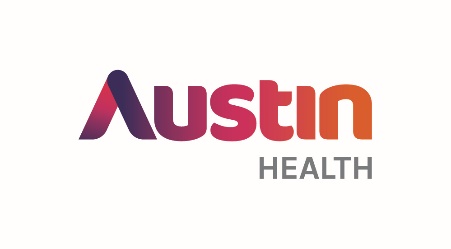 Verbal script for project introduction Project Title – <Insert title here> Hello, I am <insert full name, profession> at the <insert hospital name> Hospital.We are doing a study to find out <insert text>. We are doing this project so that we can identify <insert text>. The knowledge gained from this study may help <insert text>. You have been selected to be involved in this project because <insert text>.If you agree to be involved, we will ask you some questions about <insert text>. Usually the <select appropriate option (interview/ procedure)> takes about <insert text> minutes, but sometimes it might take longer. Taking part in this study is voluntary and will not affect your current or future care at the <insert hospital name> Hospital.Thank you for your time.